УКРАЇНАПОЧАЇВСЬКА  МІСЬКА  РАДАВИКОНАВЧИЙ КОМІТЕТР І Ш Е Н Н Явід     січня 2020  року                                                                            №  проектПро   присвоєння  адресного номера житловому будинку , який  належить гр. Федчишин З.П.         З метою впорядкування нумерації об’єктів нерухомості в м. Почаїв, створення умов володіння, користування та розпорядження цими об’єктами   їх власниками та користувачами, керуючись  Законом України «Про місцеве самоврядування в Україні », Положенням про порядок присвоєння та зміни адресних номерів об’єктів нерухомості розташованих на території Почаївської міської ОТГ, затвердженого рішенням сесії Почаївської міської ради № 548 від 31.10.2016 року та   розглянувши   заяву    гр. Федчишин Зої Павлівни   ,  виконавчий комітет    міської   ради   В и  р  і  ш  и  в :Присвоїти житловому будинку , який належить гр. Федчишин Зої Павлівні адресний номер «34 а» по вул. Гайова в   м. Почаїв.Кременецькому    РК БТІ   внести   зміни    в       адресне   господарство  по вул. Гайова в м. Почаїв   у    відповідності до п.1  даного рішення.Гр. Федчишин З.П. встановити адресну табличку з № «34а» на даному житловому будинку. Лівар Н.М.Бондар Г.В.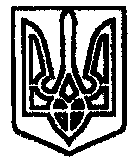 